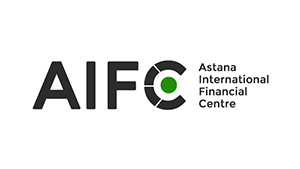 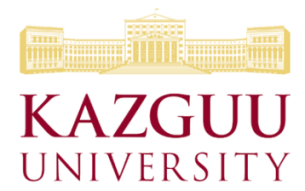 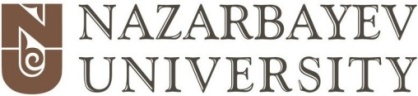 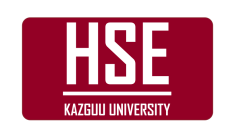 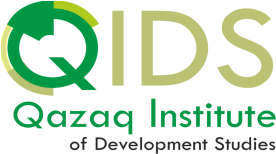 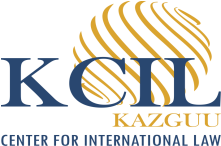 II ЕЖЕГОДНАЯ КОНФЕРЕНЦИЯ ПО ВОПРОСАМ АКАДЕМИЧЕСКОЙ ЧЕСТНОСТИ И УПРАВЛЕНИЯ УНИВЕРСИТЕТОМ19-20 мая 2017 г.АСТАНА, КАЗАХСТАНВысшая школа экономики университета КАЗГЮУ совместно с Назарбаев Университетом приглашают к участию во II Ежегодной конференции по вопросам академической честности и управления университетом, которая состоится 19 и 20 мая в Астане, Казахстан.Целью проведения конференции является обмен теоретическими и практическими знаниями, обсуждения передового международного опыта и разработка новых стратегий для развития академической честности. Для участия в конференции приглашаются молодые исследователи, опытные ученые, специалисты-практики, магистранты и выпускники казахстанских и зарубежных университетов. Участникам конференции представится возможность:  принять участие в сессиях совместно со специалистами-практиками и исследователями;обсудить актуальные вопросы и проблемы в области академической честности и управления университетом;обменяться международным опытом в развитии исследовательской культуры. Конференция будет проводиться по следующим направлениям:1)Внешние и внутренние функции высшего руководства ВУЗа2) Внешний аудит и внутреннее руководство академическим процессом3) Формирование культуры научных профессиональных исследований: роль управленияЯзык конференции: Русский, Английский, КазахскийМесто проведения: Университет КАЗГЮУ и Назарбаев Университет. Астана, Казахстан. 19-20 мая 2017 Регистрационный сбор: 15 000  тенге ($ 45) .Крайний срок приема докладов  10 февраля 2017Доклады должны быть высланы на электронную почту до полуночи по местному времени, не позднее  10 февраля 2017 года.   При наличии соавторов, необходимо указать все имена и информацию. Укажите одно из направлений конференции соответствующее тематике Вашего доклада:ВНЕШНИЕ И ВНУТРЕННИЕ ФУНКЦИИ ВЫСШЕГО РУКОВОДСТВА ВУЗАВНЕШНИЙ АУДИТ И ВНУТРЕННЕЕ РУКОВОДСТВО АКАДЕМИЧЕСКИМ ПРОЦЕССОМФОРМИРОВАНИЕ КУЛЬТУРЫ НАУЧНЫХ ПРОФЕССИОНАЛЬНЫХ ИССЛЕДОВАНИЙ: РОЛЬ УПРАВЛЕНИЯПОДАЧА ЗАЯВКИ НА УЧАСТИЕЗаявку на участие необходимо направить на электронный адрес:  conference2017@hse.kazguu.kz Для более подробной информации о конференции пройдите по ссылке:  http://hse-conference2017.kz/Контакты для справок : Университет КАЗГЮУ, офис 206,308, тел. +7 717 2702849 (Мадина) or 7 717  2703047 (Фарида),  conference2017@hse.kazguu.kzПриложение 1 Форма заявки Сокращения не допускаютсяПриложение 2Для участия в конференции необходимо: Пожалуйста, пришлите копию квитанции об оплате на электронный адрес: conference2017@hse.kazguu.kz до 20 марта 2017.  Регистрационный взнос должен быть оплачен на следующий банковский счет, только после получения подтверждения о включении статьи в программу конференции: Банковские реквизиты:АО Университет КАЗГЮУБИН: 020140001689Кбе: 17010000, Астана, Есильский р-н Коргалджинское шоссе 8 АО Банк Kassa NovaБИК  KSNVKZKAСчет: KZ81551Z127000537KZTСчет: KZ24551Z127000107EURСчет: KZ81551Z127000165USDФамилияИмяУченое звание Ученая степеньСтранаЭлектронный адрес (обязательно)Название докладаНаправление#